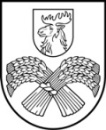 LATVIJAS REPUBLIKAJELGAVAS NOVADA PAŠVALDĪBASTAĻĢENES PAMATSKOLAReģistrācijas Nr. 40900003589,  izglītības iestāžu reģistrā 4512903631, Skolas iela 2, Staļģene, Jaunsvirlaukas pagasts, Jelgavas novads, LV-3031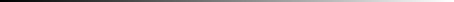 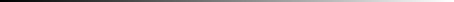 Tālrunis: +37129183587, e-pasts: stalgenespsk@jelgavasnovads.lv, mājas lapa: www.stalgenesskola.lvIESNIEGUMS2024.gada 12.februārīJelgavas novada domes priekšsēdētājam M.LasmanimLūdzu saskaņot Jelgavas novada domes 2023.gada 31.janvārī apstiprināto (lēmums Nr.8, protokols Nr.2) Staļģenes pamatskolas nolikuma grozījumus:10.punktu izteikt šādā redakcijā:“10. Skola īsteno pirmsskolas izglītības programmas un vispārējās pamatizglītības programmas.” Pielikumā: konsolidētais Staļģenes pamatskolas nolikums.Direktors				Aivars Naglis26442980aivars.naglis@jelgavasnovads.lv